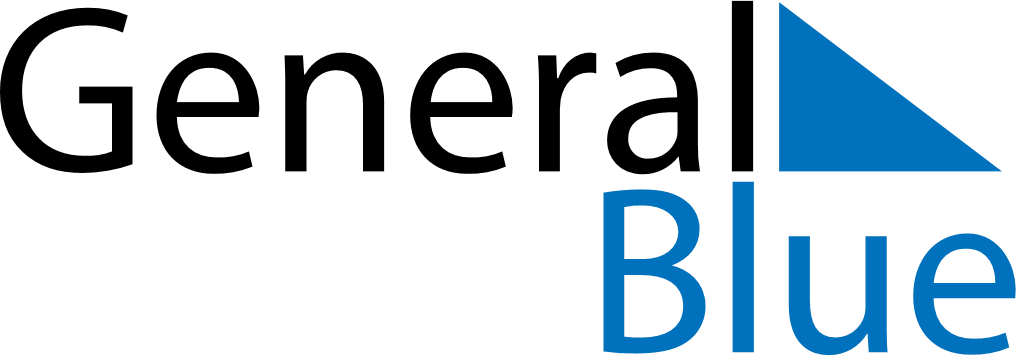 December 2018December 2018December 2018December 2018December 2018December 2018TanzaniaTanzaniaTanzaniaTanzaniaTanzaniaTanzaniaMondayTuesdayWednesdayThursdayFridaySaturdaySunday123456789Independence Day101112131415161718192021222324252627282930Christmas DayChristmas Day31NOTES